Kuruluşlarda hammadde ve veya gıdanı depolanması ve muhafazası ile yürürlükteki yasal şartlara uygun düzenlemeler sağlanmalıdır.Liste dönemlerde diğer otoriteler tarafından belirlenen ilave  kurallar MEB talimatı ile uygulanmalıdır.Bayram KURTOKUL MÜDÜRÜ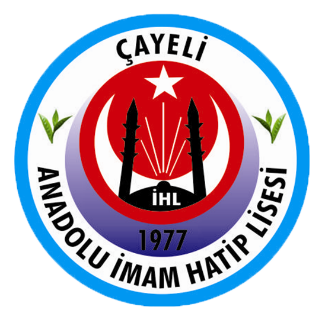 ÇAYELİ ANADOLU İMAM HATİP LİSESİGIDA DEPOLARI KULLANMA TALİMATIDoküman NoTL.012ÇAYELİ ANADOLU İMAM HATİP LİSESİGIDA DEPOLARI KULLANMA TALİMATIYayım Tarihi28/09/2020ÇAYELİ ANADOLU İMAM HATİP LİSESİGIDA DEPOLARI KULLANMA TALİMATIRevizyon No00ÇAYELİ ANADOLU İMAM HATİP LİSESİGIDA DEPOLARI KULLANMA TALİMATIRevizyon Tarihi.... / .... / 20…ÇAYELİ ANADOLU İMAM HATİP LİSESİGIDA DEPOLARI KULLANMA TALİMATISayfa No1/1